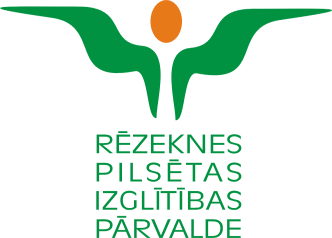 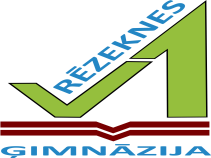 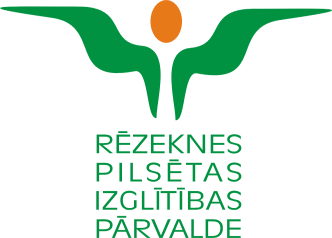 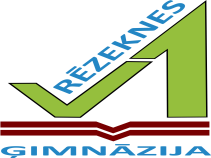 Pedagogu tālākizglītības programmas  tiks finansētas no papildus piešķirtajiem valsts budžeta līdzekļiem. Papildus informācija pa tālruņiem:  29486957 (Anita Deksne); 26449575, 64605865 (Vita Mežore).Datums, norises vietaLaiksPasākumsMērķauditorijaLektors/lektoriPieteikšanās19.08.2016.,Rēzeknes Valsts 1.ģimnāzija, Dzirnavu iela 3 a, Rēzekne25.08.2016.10.00-16.0024 stundu  kursu  (A) „Praktisko darbu izstrāde pētniecisko prasmju pilnveidošanai pamatskolas 5.-6.klašu dabaszinību kursā” 1.nodarbība2.nodarbībaDabaszinību skolotājiLoreta Juškaite,RTU sagatavošanas kursu nodaļas vadītājaPieteikšanāsklavinarita@inbox.lvlīdz 17.08.2016., norādot vārdu, uzvārdu, personas kodu, pārstāvēto izglītības iestādi.Dalībnieku skaits – 25.Dalībnieki saņem apliecības.23.08.2016.,Kultūras nams, Brāļu Skrindu iela 3, Rēzekne10.00-17.00Konference “Izglītības kvalitāte kā mērķis, process, līdzeklis, vērtība”Pedagogi, skolu vadības komandas, MA un MK vadītājiGuntars Catlaks, LR  VISC  vadītājsIna Balamovska, Komunikāciju, lietišķās etiķetes, mediju treniņa un prezentācijas prasmju konsultante un pasniedzējaKarine Oganisjana, Dr.paed asoc.prof. RTU IEVF Jūlijs Muraškovskis, RSEBAA pasniedzējs, TRIZ Meistars,                       Jurģis Muraškovskis, Fonds ASNI pasniedzējs Pieteikšanās līdz 15.08.2016. elektroniski www.rv1g.lv sadaļā konference. Dalībnieku skaits – 430. Dalībnieki saņem apliecības.24.08.2016.,Rēzeknes Valsts 1.ģimnāzija, Dzirnavu iela 3 a, Rēzekne10.00-16.0012 stundu  kursu  (A) „Skolēnu rakstītprasmes pilnveide latviešu valodas un literatūras stundās pamatskolā un vidusskolā” 1.nodarbībaLatviešu valodas un literatūras skolotājiIveta Vītuša,Latviešu valodas aģentūraIlga Šuplinska, Rēzeknes Tehnoloģiju akadēmija, Dr.philol., profesorePieteikšanās ireprik@inbox.lvlīdz 19.08.2016., norādot vārdu, uzvārdu, personas kodu, pārstāvēto izglītības iestādi.Dalībnieki saņem apliecības.25.08.2016.,Rēzeknes Valsts 1.ģimnāzija, Dzirnavu iela 3 a, Rēzekne10.00-16.0024 stundu kursu (A) "Uz kompetencēm vērsta pedagoģiskā darbība” 1.nodarbība  Matemātikas skolotājiJeļena Azareviča, Daugavpils pilsētas Izglītības pārvaldes metodiķe, Daugavpils Centra vidusskolas matemātikas skolotāja un metodiķePieteikšanās jelena2001@inbox.lv   līdz 19.08.2016., norādot vārdu, uzvārdu, personas kodu, pārstāvēto izglītības iestādi.Dalībnieki saņem apliecības.
25.08.2016.,Rēzeknes Valsts 1.ģimnāzija, Dzirnavu iela 3 a, Rēzekne10.00-16.00Meistardarbnīca „Rakstīšana – sistēmiskā pieeja”Angļu valodas skolotājiSilvija Andernovica, Rīgas Biznesa Skolas angļu valodas CentrsPieteikšanāsolgasupe44@inbox.lvlīdz 23.08.2016., norādot vārdu, uzvārdu, personas kodu, pārstāvēto izglītības iestādi.Dalībnieki saņem apliecības.26.08.2016.,Rēzeknes Valsts 1.ģimnāzija, Dzirnavu iela 3 a, Rēzekne10.00-16.0012 stundu  kursi (A) „Pētnieciskā un eksperimentālā darbība zināšanu sabiedrības tehnoloģiju attīstībā, tās organizēšanas metodika dabaszinātnisko izziņas prasmju apgūšanai”Fizikas skolotājiLoreta Juškaite,RTU sagatavošanas kursu nodaļas vadītājaPieteikšanāsannabule@inbox.lvlīdz 19.08.2016., norādot vārdu, uzvārdu, personas kodu, pārstāvēto izglītības iestādi.Dalībnieku skaits – 25.Dalībnieki saņem apliecības.26.08.2016.,Rēzeknes Valsts 1.ģimnāzija, Dzirnavu iela 3 a, Rēzekne10.00-16.0036 stundu  kursu (A)“Mūsdienīgas mācību stundas organizēšana par tiesību pamatiem sociālajās zinībās      5. - 9.klasēs”1.nodarbība  Sociālo zinību      5.-9. klasēs skolotājiSandra Falka, LR IZM  Valsts izglītības satura centra mācību satura speciālistePieteikšanāsjanina.staudza@rezekne.lvlīdz 20.08.2016., norādot vārdu, uzvārdu, personas kodu, pārstāvēto izglītības iestādi.Dalībnieku skaits – 25.Dalībnieki saņem apliecības.